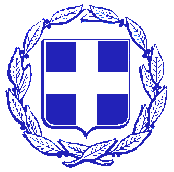   ΕΛΛΗΝΙΚΗ ΔΗΜΟΚΡΑΤΙΑ
  ΝΟΜΟΣ ΔΩΔΕΚΑΝΗΣΟΥ                                      Πάτμος,  26 Απριλίου 2023
    ΔΗΜΟΣ ΠΑΤΜΟΥ                                                  Αριθμ Πρωτ: Δ.Υ	 ΑΝΑΚΟΙΝΩΣΗ ΓΙΑ ΡΥΘΜΙΣΗ ΟΦΕΙΛΩΝΟ Δήμος Πάτμου, στο πλαίσιο του N. 5036/23 (ΦΕΚ 77 Α/28-3-2023) «Πλαίσιο ρύθμισης οφειλών και άλλες φορολογικές και τελωνειακές ρυθμίσεις, προστασία των συντάξεων από τον πληθωρισμό και άλλες διατάξεις για τη στήριξη της κοινωνίας και της επιχειρηματικότητας.», ανακοινώνει τη δυνατότητα ρύθμισης οφειλών.Ποιες οφειλές αφορά: Στη ρύθμιση του άρθρου 90 Ν. 5036/23, υπάγονται κάθε είδους οφειλές προς τους δήμους και τα νομικά τους πρόσωπα, που κατέστησαν ληξιπρόθεσμες μετά την 1η.11.2021 και έως την 1η.2.2023 υπό τις εξής προϋποθέσεις: α) Ο οφειλέτης να μην είχε ληξιπρόθεσμες οφειλές ή αρρύθμιστες ληξιπρόθεσμες οφειλές στις ταμειακές υπηρεσίες των δήμων την 1η.11.2021 και επιπλέον να έχει καταβάλει όλες τις μηνιαίες δόσεις των ρυθμίσεων των εκατό (100) δόσεων, έως την ημερομηνία υπαγωγής στη νέα ρύθμιση, εφόσον είχε υπαχθεί σε αυτές.β) Ο οφειλέτης να έχει υποβάλλει όλες τις δηλώσεις εισοδήματος για την τελευταία
πενταετία μέχρι την 31η.12.2022.γ) Ο οφειλέτης κατά τον χρόνο υπαγωγής στη ρύθμιση να μην έχει καταδικαστεί αμετάκλητα για φοροδιαφυγή ή λαθρεμπορία. Επίσης δίνεται η δυνατότητα αναβίωσης των ρυθμίσεων των άρθρων 110 έως και 117 του ν. 4611/2019 (Α’ 73) και των άρθρων 165 έως και 172 του ν. 4764/2020 (Α’ 256) που απωλέσθηκαν ή κατέστησαν μη εξυπηρετούμενες έως την 1η.2.2023.Εξαιρέσεις: Οι οφειλές που δεν μπορούν να υπαχθούν σε νομοθετική ρύθμιση τμηματικής καταβολής ή η ρύθμισή τους απαγορεύεται από άλλους νόμους.Ελάχιστο ποσό δόσης: Ελάχιστη δόση 30€. Προθεσμία αίτησης: Έως 30/06/2023.Τρόπος υποβολής: Η αίτηση, συνοδευόμενη με τα απαραίτητα δικαιολογητικά, υποβάλλεται ηλεκτρονικά απευθείας προς τον οικείο δήμο,  μέσω της παρακάτω διεύθυνσης ηλεκτρονικού ταχυδρομείου (e-mail): info@patmos.gov.gr  Αριθμός δόσεων (36 ή έως 72)Οι οφειλές μπορούν αν ρυθμιστούν είτε σε τριάντα έξι (36) δόσεις με επιτόκιο που υπολογίζεται με βάση το τελευταίο δημοσιευμένο μέσο ετήσιο επιτόκιο δανείων σε ευρώ χωρίς καθορισμένη διάρκεια αλληλόχρεων λογαριασμών που χορηγούνται από όλα τα πιστωτικά ιδρύματα στην Ελλάδα σε μη χρηματοπιστωτικές επιχειρήσεις, όπως αυτό δημοσιεύεται από την Τράπεζα της Ελλάδος, πλέον είκοσι πέντε εκατοστών της εκατοστιαίας μονάδας (0,25%), ετησίως υπολογιζόμενο, είτε σε έως εβδομήντα δύο (72) δόσεις με επιτόκιο που υπολογίζεται με βάση το τελευταίο δημοσιευμένο μέσο ετήσιο επιτόκιο δανείων σε ευρώ χωρίς καθορισμένη διάρκεια αλληλόχρεων λογαριασμών που χορηγούνται από όλα τα πιστωτικά ιδρύματα στην Ελλάδα σε μη χρηματοπιστωτικές επιχειρήσεις, όπως αυτό δημοσιεύεται από την Τράπεζα της Ελλάδος, πλέον μιάμισης εκατοστιαίας μονάδας (1,5%), ετησίως υπολογιζόμενο.Ηλεκτρονική καταβολή δόσεωνΟ ηλεκτρονικός κωδικός πληρωμής θα γνωστοποιηθεί κατά την έκδοση του δοσολογίου της ρύθμισης στην Ταμειακής Υπηρεσίας του Δήμου.Για περισσότερες πληροφορίες μπορείτε να απευθύνεστε στo Τμήμα Εσόδων, Περιουσίας και Ταμείου του Δήμου  Πάτμου ,αρμόδιος Παραδείσης Γεώργιος ,     (τηλ. 2247360311),  Απαραίτητα δικαιολογητικά:1)ΑΙΤΗΣΗ ΡΥΘΜΙΣΗΣ.2)ΥΠΕΥΘΥΝΗ ΔΗΛΩΣΗ ΡΥΘΜΙΣΗΣ                                                     Εκ του  Τμηματος Εσόδων, Περιουσίας και Ταμείου  του                                                                                                                    Δήμου Πάτμου